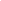 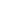 GIẤY XÁC NHẬN(Dùng cho các trường thuộc khối đào tạo)TRƯỜNG ĐẠI HỌC HOA LƯĐịa chỉ: Xã Ninh Nhất – TP. Ninh Bình - Tỉnh Ninh BìnhĐiện thoại: (02293) 892.240Xác nhận anh (chị):.......................................................Sinh ngày:...................Quê quán:..........................................................................................................Là sinh viên năm thứ.........................Lớp.................Khoa...............................Học kỳ..............................Khoá học...........................Hệ..................................Ninh Bình, ngày ........tháng..........năm 20..........                                                  KT.HIỆU TRƯỞNG                                                  (Ký tên, đóng dấu)UBND TỈNH NINH BÌNHCỘNG HOÀ XÃ HỘI CHỦ NGHĨA VIỆT NAMTRƯỜNG ĐẠI HỌC HOA LƯĐộc lập - Tự do - Hạnh phúc